КОММЕНТАРИЙ
к Закону Республики Беларусь от 15.07.2015 № 305-З «О борьбе с коррупцией». Совершенствование правового регулированияКоррупция - серьезная социальная проблема, которая негативно влияет на экономическое развитие, причиняет вред авторитету государственной власти и подрывает доверие к ней. Поэтому в Республике Беларусь ведется широкомасштабная работа по противодействию коррупционным проявлениям, которая постоянно совершенствуется.Вместе с тем в связи с изменением общественных и экономических отношений возникают и новые коррупционные риски. Это вызывает необходимость изменения антикоррупционного законодательства.Закон Республики Беларусь от 15.07.2015 № 305-З «О борьбе с коррупцией» (далее - Закон) разработан в целях принятия дополнительных мер по снижению мотивации должностных лиц к коррупционному поведению, повышения осознания неотвратимости наказания за коррупционные преступления, а также максимального вовлечения общественности в выявление фактов коррупции и информирования об этом правоохранительных органов.Закон направлен на совершенствование правового регулирования в сфере борьбы с коррупцией с целью повышения эффективности противодействия данным негативным проявлениям.В частности, в Законе реализованы предложения:• о законодательном установлении запрета на повторный прием на государственную службу лиц, которые ранее были уволены со службы по дискредитирующим обстоятельствам;• совершенствовании порядка декларирования доходов и имущества отдельных категорий государственных должностных лиц для максимально полного установления их реального имущественного положения;• корректировке законодательства в целях персонификации ответственности за возможные негативные последствия, наступившие в результате осуществления процедур государственных закупок;• введении механизма обращения в доход государства незаконного обогащения, полученного государственным должностным лицом.Закон (вступает в силу с 24 января 2016 г.) признает утратившим силу Закон Республики Беларусь от 20.07.2006 № 165-З «О борьбе с коррупцией», а также вносит изменения и дополнения в Уголовный кодекс Республики Беларусь (далее - УК), Уголовно-процессуальный кодекс Республики Беларусь (далее - УПК), Гражданский кодекс Республики Беларусь, Трудовой кодекс Республики Беларусь, Кодекс Республики Беларусь об административных правонарушениях (далее - КоАП) и иные законодательные акты в целях однозначного и системного регулирования вопросов противодействия коррупции.В Законе реализовано комплексное правовое регулирование декларирования доходов и имущества, закрепляются правовые основы осуществления общественного контроля в сфере борьбы с коррупцией, в качестве одного из последствий привлечения к уголовной ответственности за коррупционные преступления установлена возможность лишения государственных должностных лиц права на пенсионное обеспечение в соответствии с Законом Республики Беларусь от 14.06.2003 № 204-З «О государственной службе в Республике Беларусь», уточнена редакция ст.429 «Незаконное участие в предпринимательской деятельности» УК.Изменения в понятийном аппаратеТак, введено понятие «государственные должностные лица, занимающие ответственное положение». Перечень таких лиц определяется с учетом того, что именно эти лица принимают стратегические решения в экономической и политической сферах деятельности, выполняют наиболее значимые функции государственного управления, уголовного преследования и осуществления правосудия, имеют значительные полномочия по распоряжению государственным имуществом и денежными средствами организаций.Кроме того, ст.1 Закона вводятся, в частности, понятия:• государственные должностные лица;• руководящая должность;• лица, поступившие на государственную службу путем избрания;• совместное проживание и ведение общего хозяйства.С учетом международных правовых актов, в частности, Конвенции Организации Объединенных Наций против коррупции от 31.10.2003, дополнено понятие коррупции, которое распространено на действия, совершенные в интересах юридических лиц, в том числе иностранных.Общественный контрольПрактика показывает, что одна из важных профилактических антикоррупционных мер - это осуществление общественного контроля. Поэтому общественный контроль вводится Законом в систему мер по борьбе с коррупцией. В частности, предусматривается участие граждан, институтов гражданского общества в управлении делами государства путем системной работы или отдельных наблюдений в установленном законодательством порядке за деятельностью государственных органов, иных организаций, их должностных лиц по соблюдению ими законодательства о борьбе с коррупцией.Формы участия граждан и общественных объединений в осуществлении контроля в сфере борьбы с коррупцией предусмотрены в ст.46 Закона.Государственные органы, осуществляющие борьбу с коррупциейУстановлены принципы и система мер борьбы с коррупцией, определены государственные органы, осуществляющие борьбу с коррупцией, их специальные подразделения, а также государственные органы и иные организации, участвующие в борьбе с коррупцией.Определено, что борьбу с коррупцией осуществляют органы прокуратуры, внутренних дел и государственной безопасности. Следственный комитет Республики Беларусь, Комитет государственного контроля Республики Беларусь и его органы, Государственный таможенный комитет Республики Беларусь и таможни, Государственный пограничный комитет Республики Беларусь и иные органы пограничной службы Республики Беларусь, Министерство по налогам и сборам Республики Беларусь и его инспекции, Министерство финансов Республики Беларусь и его территориальные органы, Национальный банк Республики Беларусь, другие банки и небанковские кредитно-финансовые организации, а также другие государственные органы и иные организации участвуют в борьбе с коррупцией в пределах своей компетенции в соответствии с законодательством.Перечень коррупционных правонарушенийЗакон содержит нормативные положения, предусматривающие меры по предупреждению коррупции, устранению последствий коррупционных правонарушений, устанавливает перечень коррупционных правонарушений, а также контроль и надзор за деятельностью по борьбе с коррупцией.В частности, перечень коррупционных правонарушений, закрепленных в ст.37 Закона, дополнен правонарушением, предусмотренным ст.10.5 КоАП (мелкое хищение путем злоупотребления служебными полномочиями).Порядок декларирования доходов и имущества государственных должностных лицОдна из мер, направленных на профилактику коррупции, - осуществление государством контроля за финансовым и имущественным положением государственных должностных лиц. В этой связи Закон предусматривает совершенствование порядка декларирования доходов и имущества государственных должностных лиц, занимающих ответственное положение, назначаемых на должности путем избрания, а также входящих в кадровые реестры Главы государства и Совета Министров Республики Беларусь. Для этого в Закон вводится глава 4 «Декларирование доходов и имущества».Лица названных категорий, а также их близкие родственники, помимо декларирования имущества, являющегося их собственностью, обязаны декларировать объекты недвижимости, произведения искусства, драгоценные металлы и драгоценные камни, изделия из них, транспортные средства, если они находились в фактическом владении, пользовании этих лиц на возмездной или безвозмездной основе 183 дня и более в течение декларируемого периода. Данная мера направлена на предотвращение завуалированных фактов подкупа должностных лиц путем предоставления им или их близким материальных ценностей якобы просто в пользование.Если имущество получено должностными лицами безвозмездно, в наследство либо по сделкам, не предполагающим проведение расчетов, стоимость такого имущества в декларации о доходах и имуществе (далее - декларация) не указывается.При необходимости (не чаще одного раза в год) налоговые органы могут истребовать декларации от совершеннолетних близких родственников должностных лиц, занимающих ответственное положение, которые с ними не проживают и (или) не ведут общее хозяйство.Данные должностные лица обязаны декларировать сведения об организациях, учредителями или участниками которых являются они сами либо их родственники; о займах, полученных и не возвращенных на дату представления декларации.Кроме того, Закон определил необходимость декларирования вышеназванными должностными лицами и их близкими родственниками денежных средств, хранящихся не в банках.Законом вводится требование, согласно которому лица, обязанные представлять декларации, должны декларировать и денежные средства в сумме, превышающей 2 000 базовых величин, за исключением денежных средств, размещенных на счетах и (или) во вкладах (депозитах) в банках Республики Беларусь. Это позволит отслеживать реальный рост доходов должностных лиц и облегчит выявление незаконных доходов.Касаясь вопроса декларирования доходов, необходимо отметить, что согласно ст.39 Закона не указываются в декларации суммы вознаграждений и другие выплаты физическим лицам, способствующим выявлению коррупции.Для уменьшения затрат государственных ресурсов при осуществлении финансового и имущественного контроля за доходами должностных лиц сокращен перечень военнослужащих органов пограничной службы, обязанных ежегодно декларировать доходы, за счет исключения из него тех, кто не выполняет обязанности по пропуску лиц, товаров и транспортных средств через Государственную границу Республики Беларусь и ее непосредственной охране. Эти военнослужащие не принимают решений, сопряженных с коррупционными рисками.Реализация данной нормы позволит в два раза сократить число подающих декларации военнослужащих органов пограничной службы.Закон оптимизировал механизм привлечения к ответственности за незначительные нарушения, допущенные при составлении декларации.Так, в ст.34 Закона перечислены случаи, когда меры ответственности за нарушение законодательства о декларировании доходов и имущества не применяются. Это касается выявленных налоговыми органами фактах неуказания незначительных доходов, полученных не по месту основной работы, указания неточных сведений, например о дате приобретения, отчуждения имущества, площади капитальных строений, стоимости имущества, размере доходов, если такие расхождения не превышают 10 % от фактических данных.Ограничения при приеме на государственную службуЕще одна новация Закона - изменения, направленные на ограничение трудоустройства государственных должностных лиц, работников, ранее совершивших противоправные деяния, не совместимые со статусом государственного служащего, в том числе и коррупционного характера.Закон устанавливает запрет на прием на государственную службу лиц, совершивших тяжкое или особо тяжкое преступление против интересов службы либо сопряженное с использованием должностным лицом своих служебных полномочий (часть четвертая ст.22 Закона). Запрет не зависит от факта погашения судимости, то есть носит бессрочный характер.В перечень преступлений указанной категории включены не только коррупционные составы, но и преступления, совершение которых с учетом морально этических стандартов должно быть основанием к отказу в повторном приеме на государственную службу.К их числу, в частности, отнесены разжигание расовой, национальной, религиозной вражды, создание преступной организации либо участие в ней, хищение огнестрельного оружия, боеприпасов или взрывчатых веществ, незаконный оборот наркотиков, незаконное изготовление, приобретение или сбыт средств для негласного получения информации.Закон предусматривает норму, влекущую временное, до истечения 5 лет со дня увольнения по дискредитирующим основаниям, ограничение в приеме на руководящие должности, включенные в кадровые реестры Главы государства и Совета Министров Республики Беларусь, областных, Минского городского исполнительных комитетов, районных (городских) исполнительных комитетов, местных администраций районов в городах (часть первая ст.22 Закона).Понятия «руководящий работник», «дискредитирующие обстоятельства увольнения» для целей Закона используются в значениях, определенных Декретом Президента Республики Беларусь от 15.12.2014 № 5 «Об усилении требований к руководящим кадрам и работникам организаций».Ограничения по совместной службеВ Законе предусмотрены нормы, связанные с повышением исполнительской дисциплины. В частности, редакционные изменения ст.18 Закона, устанавливающей ограничение по совместной службе, распространяют эти ограничения на должность заместителя руководителя государственной организации (обособленного подразделения) и уточняют перечень близких родственников и свойственников, которым запрещается совместная работа (служба).Понятия «совместная работа», «непосредственная подчиненность», «непосредственная подконтрольность» включены в акты трудового законодательства, законодательства о государственной службе, по которым уже наработана практика их применения.Для обеспечения системности правового регулирования формулировка, содержащаяся в указанных актах, была дословно перенесена и в Закон, так как этого требует специфика создания нормативных правовых актов.Лишение права на пенсионное обеспечениеВ целях расширения правовых последствий привлечения к уголовной ответственности за коррупционные преступления установлена возможность лишения государственных должностных лиц права на пенсионное обеспечение в соответствии с законодательством о государственной службе и предоставления им пенсии только по возрасту.Такие последствия будут иметь место в случае совершения в период прохождения государственной службы тяжких или особо тяжких преступлений против интересов службы либо сопряженных с использованием должностным лицом своих служебных полномочий.Ограничение права на пенсионное обеспечение будет распространяться и на лиц, занимающих должности в Вооруженных Силах Республики Беларусь, других войсках и воинских формированиях, военизированных организациях Республики Беларусь. При исчислении пенсии по выслуге лет будет учитываться оклад по воинскому специальному званию «рядовой».Усиление ответственности за нарушение законодательства о государственных закупкахНововведение Закона - нормы, позволяющие персонифицировать ответственность за нарушение законодательства о государственных закупках.Согласно статистическим сведениям, в Республике Беларусь в 2014 году проведено 444 000 процедур государственных закупок, по результатам которых были заключены договоры на сумму 43,9 трлн руб., что составляет фактически третью часть расходной части республиканского бюджета.В этой связи актуально сохранение административной ответственности за нарушение законодательства о закупках независимо от наступивших последствий.Наряду с этим предусматривается индивидуальная ответственность с учетом повторности нарушения или наступивших негативных последствий. Для реализации этих подходов ст.11.16 КоАП дополнена частью пятой, предусматривающей повышенную ответственность за нарушение законодательства о государственных закупках, совершенное повторно и повлекшее дополнительное расходование бюджетных средств либо снижение количественных и качественных характеристик поставляемых работ, товаров или услуг.Расширен субъектный состав лиц, которые могут быть привлечены к административной ответственности за нарушение в сфере государственных закупок. Помимо должностных лиц и индивидуальных предпринимателей к ним также отнесены члены комиссий, созданных для проведения процедур государственных закупок, во избежание ухода их от ответственности посредством принятий ими коллективных решений.Безвозмездное изъятие имуществаНовеллой Закона стало установление гражданско-правового механизма безвозмездного изъятия по решению суда имущества, в отношении которого не предоставлено доказательств его приобретения на законные доходы.Закон предусматривает, что критерием неосновательного обогащения коррупционеров служит явное несоответствие реальной стоимости имеющегося имущества и денежных средств к уровню легальных доходов. Под явным превышением стоимости имущества и иных расходов над доходами, полученными из законных источников, понимается превышение, составляющее не менее 25 % от доходов, полученных из законных источников.В этом случае должностному лицу будет предоставлено право добровольно передать в доход государства имущество на сумму, явно превышающую подтвержденный доход, или выплатить его стоимость из суммы расходов, явно превышающую сумму доходов. В случае отказа добровольно совершить указанные действия прокурор вправе обратиться с иском в суд.Такой механизм изъятия имущества может быть применен лишь в отношении государственных должностных лиц, на которых распространяется особый порядок декларирования доходов и имущества, установленный Законом. Это лица, занимающие ответственное положение, а также поступившие на государственную службу путем избрания.Презумпция невиновности - это основополагающий принцип уголовного и административного процесса. В гражданском же праве действует презумпция вины должника, что благоприятствует применению институтов и норм гражданского права в целях борьбы с коррупцией.В рамках гражданского судопроизводства коррумпированным должностным лицам в случае предъявления им исков об изъятии материальных благ противоправного происхождения придется самим доказывать легальность их происхождения в отличие от уголовного и административного процесса.Механизм изъятия незаконного обогащения будет использоваться лишь в случаях отсутствия оснований для проведения проверки в порядке, предусмотренном УПК, отказа в возбуждении уголовного дела или прекращения производства по делу.Общеизвестно, что коррупционные деяния в силу процессуальных трудностей либо пробелов, издержек уголовного закона бывают объективно недоказуемыми.В оперативно-следственной практике нередки случаи, когда правоохранительные органы имеют все основания полагать, что конкретные лица совершили противоправные деяния, однако недостаточно данных для предъявления им обвинений.Механизм взыскания в порядке гражданского судопроизводства независимо от расследования уголовного дела позволит более оперативно воздействовать на коррумпированных чиновников, оказывать превентивную роль, заставляя опасаться за незаконно нажитое имущество и удерживая их от коррупционных соблазнов.Наряду с этим в целях обеспечения всестороннего, полного и объективного исследования обстоятельств коррупционных и иных преступлений в ходе предварительного следствия Законом предусматривается дополнение УПК нормой об обязательности производства предварительного следствия в случаях, если основания для применения амнистии или факт истечения срока давности привлечения к уголовной ответственности установлены на стадии доследственной проверки.Разрешение на работу по внешнему совместительствуСтатья 17 Закона отменяет предусмотренный частью первой ст.17 Закона Республики Беларусь от 20.07.2006 № 165-З «О борьбе с коррупцией» запрет для государственных должностных лиц на работу по внешнему совместительству, за исключением государственных служащих, военнослужащих и служащих военизированных организаций, руководителей, их заместителей и главных бухгалтеров государственных и иных организаций, в уставном фонде которых доля государственной собственности составляет не менее 50 %.Исключение возможности дополнительного заработка путем осуществления работы по совместительству или по договорам подряда в свободное от основной работы время препятствует реализации законных интересов работников низового управленческого звена (начальники цехов, участков, отделов, бюро, мастера, прорабы и пр.), в том числе негосударственных организаций с преобладающей долей государственной собственности.После снятия запрета на работу на условиях внешнего совместительства прогнозируются повышение трудовой мобильности населения, рост доходов граждан, устранение фактора, снижающего престиж работы в государственных организациях.Таким образом, по мнению автора, нормы Закона окажут существенное влияние на профилактику коррупционных правонарушений, снизят риски совершения подобных преступлений, будут способствовать защите экономических интересов общества и государства, а также предоставят дополнительные возможности правоохранительным органам пресекать коррупционные правонарушения.04.08.2015Николай Лимож, юрист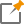 СправочноКоличество выявленных коррупционных преступлений за последние годы не превышает 2-3 % от общего числа зарегистрированных преступлений. По данным социологических исследований, за последние 7 лет количество граждан, обеспокоенных распространением коррупции в республике, снизилось. Вместе с тем, как показал опрос населения в 2013 год, борьба с коррупцией, взяточничеством, по мнению граждан, входит в пятерку наиболее актуальных и важных социальных проблем нашей страны.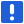 Обратите внимание!Новелла Закона - установление возможности изъятия у государственных должностных лиц, занимающих ответственное положение, имущества, стоимость которого превышает доход, полученный из законных источников. В частности, совершенствуются ограничения, устанавливаемые для государственных должностных и приравненных к ним лиц, порядок предотвращения и урегулирования конфликта интересов; устанавливаются особенности назначения и выплаты пенсии, ежемесячного денежного содержания при совершении тяжкого или особо тяжкого преступления против интересов службы или сопряженного с использованием должностным лицом своих служебных полномочий.СправочноК государственным должностным лицам относятся:• Президент Республики Беларусь, депутаты Палаты представителей и члены Совета Республики Национального собрания Республики Беларусь, руководители местных Советов депутатов и их заместители, а также депутаты местных Советов депутатов, осуществляющие свои полномочия на профессиональной основе, иные государственные служащие, на которых распространяется действие законодательства о государственной службе;• сотрудники Следственного комитета Республики Беларусь, имеющие специальные звания;• сотрудники Государственного комитета судебных экспертиз Республики Беларусь;• лица, постоянно или временно либо по специальному полномочию занимающие должности, в том числе воинские, в Вооруженных Силах Республики Беларусь, других войсках и воинских формированиях Республики Беларусь, органах внутренних дел, органах и подразделениях по чрезвычайным ситуациям, органах финансовых расследований Комитета государственного контроля Республики Беларусь и относящиеся в соответствии с законодательными актами к должностным лицам;• лица, постоянно или временно либо по специальному полномочию занимающие должности, связанные с выполнением организационно-распорядительных или административно-хозяйственных обязанностей в государственных организациях и организациях, в уставных фондах которых 50 % и более долей (акций) находятся в собственности государства и (или) его административно-территориальных единиц.Обратите внимание!Дополнен перечень мер по борьбе с коррупцией, предусмотренный ст.5 Закона.СправочноОпределение пятилетнего срока обусловлено тем, что это предельный срок уголовного наказания в виде лишения права занимать определенные должности или заниматься определенной деятельностью.